 Утверждаюдиректор МКОУ «СОШ»,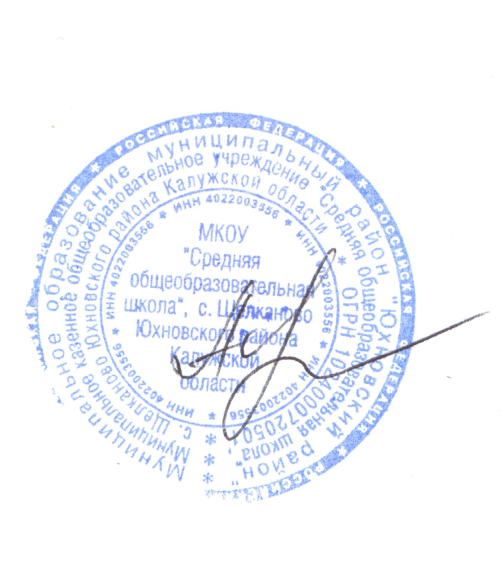 с.Щелканово ________________Н.М.Абраменкова«01»сентября  2022 г.Комплексный планмероприятий по профилактике детского          дорожно-транспортного травматизмав МКОУ «Средняя общеобразовательная школа»,с.Щелканово на 2022-2023 учебный годЦель:  Формирование безопасного поведения у детей школьного возраста по соблюдению мер безопасности на улично-дорожной сети и создание системы непрерывного воспитания законопослушных участников дорожного движенияЗадачи: 1. Организовать профилактическую работу с обучающимися и родителями по соблюдению мер безопасности при нахождении юных участников дорожного движения  на улично-дорожной сети2. Расширять представление детей об окружающей дорожной среде и правилах дорожного поведения3. Ознакомить детей со значением дорожных знаков, научить понимать их схематическое изображение для правильной ориентации на улицах и дорогах4. Развивать способность практически применять полученные знания в дорожно-транспортной среде5.  Воспитывать дисциплинированность и сознательное выполнение Правил дорожного движения, культуру поведения в дорожно-транспортном процессе6.  Активизировать работу по пропаганде правил дорожного движения и безопасного образа жизни среди родителей№п\пМероприятияСрокиОтветственный1. Научно-методическая работа1. Научно-методическая работа1. Научно-методическая работа1.Ознакомление педагогического коллектива с нормативными и методическими документами по предупреждению ДДТТсентябрьЗам. директора по ВР2.Заседания МО классных руководителей по организации профилактики ДДТТноябрьРуководитель МО3.Совещание педагогического коллектива  «Работа классных руководителей, воспитателей и учителей-предметников по дорожной безопасности обучающихся»декабрьЗам. директора по ВР, преподаватель ОБЖ4.Оформление классных уголков безопасности  август - сентябрьклассные руководители5.Разработка методического пособия по профилактике ДДТТв течение годаЗам. директора по ВР, классные руководители6.Обновление методического и дидактического материалав течение годаЗам. директора по ВР, классные руководите, педагог-библиотекарь2. Профилактическая работа с родителями2. Профилактическая работа с родителями2. Профилактическая работа с родителями1.Разработка и изготовление схем безопасных маршрутов движения от школы и обратно для обучающихся начальных классовсентябрьКлассные руководители начальных классов2.Выпуск буклетов для родителей  «Детям - ваше внимание и заботу»1 раз в четвертьПреподаватель ОБЖ, классные руководители3.Общешкольные родительские собрания для обучающихся 1-х классов.Включение в повестку вопросов по предупреждению правонарушений несовершеннолетними в сфере дорожного движения, привитие навыков безопасного поведения детей на улицах и дорогахавгустКлассные руководители,  инспекторы ГИБДД4.Родительские собранияКомплексная безопасность в начале учебного года.- профилактика детского дорожно-транспортного травматизма и роль родителей в воспитании транспортной культуры и роли личного примера для детей в соблюдении  правил дорожного движения- типичные опасные дорожные ситуации для пешехода,   формы и методы их изучения в семье; использование ремней безопасности во время движения в автомобилев течение годаЗам. директора по ВР, классные руководители инспекторы ГИБДД5.Круглый стол «Роль семьи в профилактике ДДТТ»1 раз в четвертьклассные руководители/воспитатели3.  Профилактическая работа с обучающимися по формированию безопасного поведения на дорогах3.  Профилактическая работа с обучающимися по формированию безопасного поведения на дорогах3.  Профилактическая работа с обучающимися по формированию безопасного поведения на дорогах3.  Профилактическая работа с обучающимися по формированию безопасного поведения на дорогах1.Преподавание основ безопасного поведения на улицах и дорогах в рамках учебных дисциплин и внеурочной деятельности по программе: «Азбука дорожного движения»в течение годаУчителя предметники, преподаватель ОБЖ2.Месячник по безопасности дорожного движения 1-9 классы:-проведение инструктажей, профилактических бесед по безопасности дорожного движения с распространением светоотражающих браслетов- праздник для первоклассников  «Посвящение в пешеходы»;- конкурс рисунка «Безопасность на дороге – мой стиль жизни» (2-4 классы);- встречи с инспекторами ГИБДД;-    выпуск и распространение буклетов;- оформление школьного стенда и классных уголков по предупреждению детского травматизма на дорогахсентябрьклассные руководители сотрудники ГИБДДпедагог-библиотекарь3.Адаптивные занятия для будущих первоклассников  «Поведение пешеходов, велосипедистов на проезжей части» с просмотром видеомультфильмов август-сентябрьКлассные руководители4.Видеоурок по теме: «Правила дорожного движения»сентябрьЗам. дир. по ВР, классные руководители5.Акция «Добрая дорога детства»  В рамках мероприятия:- Конкурс рисунков «Светофор и пешеходы» (2-4 классы)октябрьинспекторы ГИБДД,  классные руководители6.Познавательно – игровая программа «Знатоки ПДД» для обучающихся 2-4 классовоктябрьклассные руководители7.Мероприятия в рамках «Единого дня правил дорожного движения»- инструктажи - беседы по правилам поведения на улицах, на проезжей части во время осенних каникулоктябрьпедагоги организаторы,классные руководителипедагог-библиотекарь8.Распространение  памяток по обеспечению безопасности дорожного движенияв течение годаклассные руководители, педагог-библиотекарь9.Профилактические беседы обучающихся школы-интерната с инспекторами по ПДД в рамках классных часов, общешкольных мероприятий, круглых столовв течение годаИнспекторы ГИБДД, классные руководители10.Проведение ежедневных пятиминуток-напоминаний о соблюдениях правил дорожного движения на проезжей части.в течение годаклассные руководители11.Общешкольное мероприятие «Посвящение в первоклассники» В рамках мероприятия познавательная игра «Правила дорожные  - знать каждому положено»ноябрьклассные руководители12.Семинар для обучающихся 8-9 классов по теме: «Уличное движение – теория, практика, ответственность»декабрь педагог ОБЖ, зам. дир. по ВР 13.Спортивные игры «Эстафета зелёного огонька».январьучитель физической культуры, классные руководители14Классный час для обучающихся  7-9 классов «День памяти жертв ДТП»мартклассные руководители15.Профилактическая акция «Внимание, каникулы!»:- проведение пятиминуток-напоминаний о соблюдении мер безопасности при переходе проезжей части, о необходимости использования обуви, одежды, ранцев, предметов со светоотражающими элементами;- инструктажи, беседы о правилах поведения ПДДТ  в период весенних каникулмарт4 неделя месяцаклассные руководители 16.Спортивные игры для обучающихся начальных классов « Наша улица»апрельучитель физической культуры, классные руководители17.Спортивные игры «Красный, жёлтый, зелёный»майучитель физической культуры, классные руководители18.Проведение бесед с обучающимися по теме: «Административная, уголовная и гражданская ответственность за нарушение правил дорожного движения»майклассные руководители/воспитатели, инспектора ПДН